APÉNDICE DIGITAL 7Histograma de la distribución posterior de probabilidad para el tamaño efectivo (θ) y la tasa de migración (M) (escalados a la tasa de mutación) entre las poblaciones de Atta cephalotes de la Isla Gorgona (2) y en el área continental del POT (1), para los mejores modelos demográficos: (A) Modelo 6, (B) Modelo 7 (Apéndice Digital 6). Ambos modelos permiten migración asimétrica desde la Isla Gorgona hacia el área continental. La distribución de la probabilidad posterior muestra intervalos de confianza del 50 % (negro), 75 % (gris oscuro) y 95 % (gris claro) para cada parámetroDIGITAL APPENDIX 7Histogram of posterior probability distribution of the effective population size (θ) and the immigration rate (M) (each scaled to the mutation rate) between Atta cephalotes populations of Gorgona Island (2) and the mainland (1), for the best demographic models: (A) Model 6, (B) Model 7 (S6). Both allow asymmetric immigration from Gorgona Island into the mainland. Posterior probability distribution shows 50 % confidence interval (black), 75 % (dark gray) and 95 % (light gray), for each parameter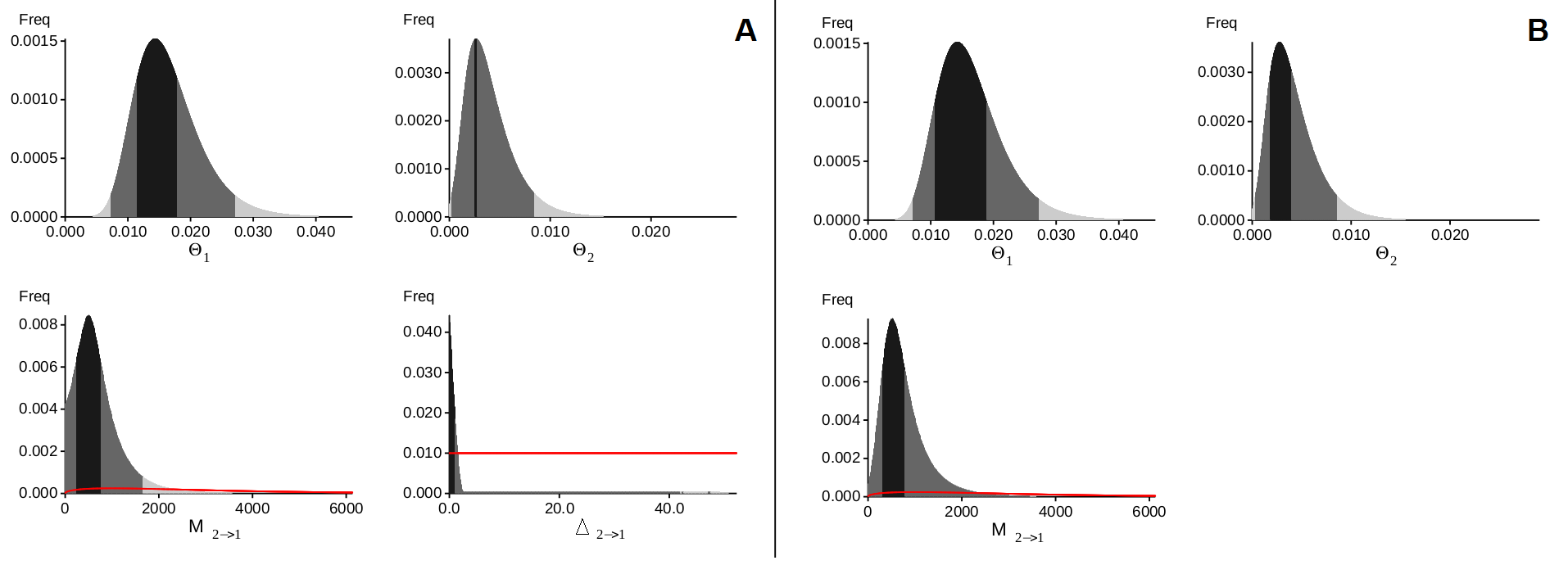 